門號轉帳一碼通，轉帳收款最輕鬆歡迎使用「手機門號跨行轉帳服務」發放數位紅包113年農曆春節即將到來，歡迎使用「手機門號跨行轉帳服務」收(發)「數位紅包」。透過金融機構(詳附表)的ATM、網路銀行、行動銀行或電支機構APP等服務通路，設定「銀行帳號」或「電支機構帳號」綁定之「手機號碼」，並完成簡訊驗證後，就可以用手機號碼取代你的收款帳號，以手機門號發紅包、收紅包。此外，轉帳前確認「收款戶名隱碼資訊」註，可降低轉錯機率及有效防止詐騙，相關綁定及轉帳示意圖如下： 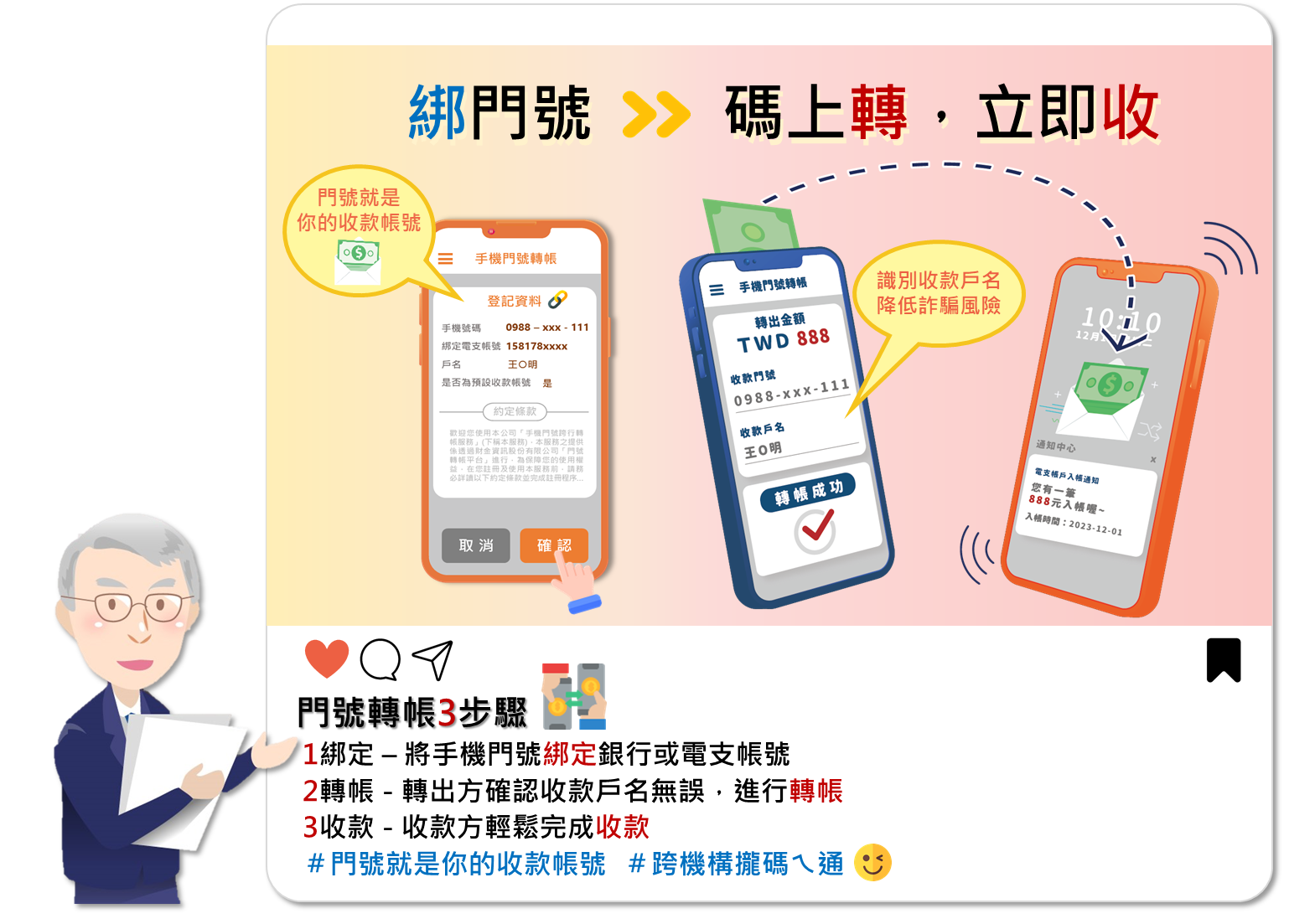 註：隱碼係指戶名中以特殊符號取代之遮罩，如圖中「王O明」。附表 「手機門號跨行轉帳服務」金融機構一覽表※手機門號轉帳服務請洽詢各往來金融機構。金融機構金融機構代號名稱004臺灣銀行005土地銀行006合作金庫007第一銀行008華南銀行009彰化銀行011上海銀行012台北富邦013國泰世華016高雄銀行017兆豐銀行018農業金庫050臺灣企銀053台中銀行054京城銀行108陽信銀行130新竹一信146台中二信147三信銀行204高雄三信216花蓮二信391一卡通票證公司600農金資訊700中華郵政803聯邦銀行805遠東銀行806元大銀行807永豐銀行808玉山銀行809凱基銀行812台新銀行952南農中心